Procedures listed on this form, unless performed in conjunction with a major procedure, are not risk adjusted or analyzed and are not mandatory to collect. If the Surgeon Participant chooses to track these cases, the following data set is recommended.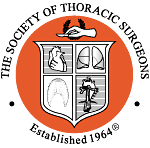 The Society of Thoracic SurgeonsGeneral Thoracic Surgery Database Non-analyzed ProcedureData Collection FormVersion 2.2© 2012 The Society of Thoracic SurgeonsRevised February, 2012DemographicsDemographicsDemographicsDemographicsDemographicsDemographicsDemographicsDemographicsDemographicsDemographicsDemographicsDemographicsDemographicsDemographicsDemographicsDemographicsDemographicsDemographicsDemographicsDemographicsDemographicsDemographicsDemographicsDemographicsDemographicsDemographicsDemographicsDemographicsDemographicsDemographicsPatient ID: ___________________PatID (80)Patient ID: ___________________PatID (80)Patient ID: ___________________PatID (80)Patient ID: ___________________PatID (80)Patient ID: ___________________PatID (80)Patient ID: ___________________PatID (80)Medical Record #:_________________ MedRecN (100)Medical Record #:_________________ MedRecN (100)Medical Record #:_________________ MedRecN (100)Medical Record #:_________________ MedRecN (100)Medical Record #:_________________ MedRecN (100)Medical Record #:_________________ MedRecN (100)Medical Record #:_________________ MedRecN (100)Medical Record #:_________________ MedRecN (100)Medical Record #:_________________ MedRecN (100)Medical Record #:_________________ MedRecN (100)Medical Record #:_________________ MedRecN (100)Medical Record #:_________________ MedRecN (100)Medical Record #:_________________ MedRecN (100)Medical Record #:_________________ MedRecN (100)Medical Record #:_________________ MedRecN (100)Medical Record #:_________________ MedRecN (100)Medical Record #:_________________ MedRecN (100)Medical Record #:_________________ MedRecN (100)Medical Record #:_________________ MedRecN (100)Medical Record #:_________________ MedRecN (100)Medical Record #:_________________ MedRecN (100)Medical Record #:_________________ MedRecN (100)Medical Record #:_________________ MedRecN (100)Medical Record #:_________________ MedRecN (100)First Name:__________________PatFName (110)First Name:__________________PatFName (110)First Name:__________________PatFName (110)First Name:__________________PatFName (110)First Name:__________________PatFName (110)First Name:__________________PatFName (110)MI:_____PatMInit (120)MI:_____PatMInit (120)MI:_____PatMInit (120)MI:_____PatMInit (120)MI:_____PatMInit (120)MI:_____PatMInit (120)MI:_____PatMInit (120)MI:_____PatMInit (120)Last Name:___________________PatLName (130)Last Name:___________________PatLName (130)Last Name:___________________PatLName (130)Last Name:___________________PatLName (130)Last Name:___________________PatLName (130)Last Name:___________________PatLName (130)Last Name:___________________PatLName (130)Last Name:___________________PatLName (130)Last Name:___________________PatLName (130)Last Name:___________________PatLName (130)Last Name:___________________PatLName (130)Last Name:___________________PatLName (130)Last Name:___________________PatLName (130)SSN#:_________________ SSN (140)SSN#:_________________ SSN (140)SSN#:_________________ SSN (140)STS Trial Link #:____________________ STSTLink (150)   STS Trial Link #:____________________ STSTLink (150)   STS Trial Link #:____________________ STSTLink (150)   STS Trial Link #:____________________ STSTLink (150)   STS Trial Link #:____________________ STSTLink (150)   STS Trial Link #:____________________ STSTLink (150)   STS Trial Link #:____________________ STSTLink (150)   STS Trial Link #:____________________ STSTLink (150)   STS Trial Link #:____________________ STSTLink (150)   STS Trial Link #:____________________ STSTLink (150)   STS Trial Link #:____________________ STSTLink (150)   STS Trial Link #:____________________ STSTLink (150)   STS Trial Link #:____________________ STSTLink (150)   STS Trial Link #:____________________ STSTLink (150)   STS Trial Link #:____________________ STSTLink (150)   STS Trial Link #:____________________ STSTLink (150)   STS Trial Link #:____________________ STSTLink (150)   STS Trial Link #:____________________ STSTLink (150)   STS Trial Link #:____________________ STSTLink (150)   STS Trial Link #:____________________ STSTLink (150)   STS Trial Link #:____________________ STSTLink (150)   STS Trial Link #:____________________ STSTLink (150)   STS Trial Link #:____________________ STSTLink (150)   STS Trial Link #:____________________ STSTLink (150)   STS Trial Link #:____________________ STSTLink (150)   STS Trial Link #:____________________ STSTLink (150)   STS Trial Link #:____________________ STSTLink (150)   STS Trial Link #:____________________ STSTLink (150)   STS Trial Link #:____________________ STSTLink (150)   STS Trial Link #:____________________ STSTLink (150)   Date of Birth:____/____/______DOB (160)Date of Birth:____/____/______DOB (160)Date of Birth:____/____/______DOB (160)Date of Birth:____/____/______DOB (160)Date of Birth:____/____/______DOB (160)Age: ________Age (170)Age: ________Age (170)Age: ________Age (170)Age: ________Age (170)Age: ________Age (170)Patient Zip Code:__________PostalCode (180)Patient Zip Code:__________PostalCode (180)Patient Zip Code:__________PostalCode (180)Patient Zip Code:__________PostalCode (180)Patient Zip Code:__________PostalCode (180)Patient Zip Code:__________PostalCode (180)Patient Zip Code:__________PostalCode (180)Patient Zip Code:__________PostalCode (180)Patient Zip Code:__________PostalCode (180)Patient Zip Code:__________PostalCode (180)Patient Zip Code:__________PostalCode (180)Patient Zip Code:__________PostalCode (180)Patient Zip Code:__________PostalCode (180)Patient Zip Code:__________PostalCode (180)Gender:    Male     Female Gender (190)Gender:    Male     Female Gender (190)Gender:    Male     Female Gender (190)Gender:    Male     Female Gender (190)Gender:    Male     Female Gender (190)Gender:    Male     Female Gender (190)Race: Select all that apply →Race: Select all that apply →White/CaucasianRaceCaucasian (200)White/CaucasianRaceCaucasian (200)White/CaucasianRaceCaucasian (200)White/CaucasianRaceCaucasian (200)White/CaucasianRaceCaucasian (200)White/CaucasianRaceCaucasian (200)White/CaucasianRaceCaucasian (200)White/CaucasianRaceCaucasian (200)White/CaucasianRaceCaucasian (200)White/CaucasianRaceCaucasian (200)White/CaucasianRaceCaucasian (200)White/CaucasianRaceCaucasian (200)White/CaucasianRaceCaucasian (200) Yes   No Yes   No Yes   No Yes   No Yes   No Yes   No Yes   NoBlack/African AmericanRaceBlack (210)Black/African AmericanRaceBlack (210)Black/African AmericanRaceBlack (210)Black/African AmericanRaceBlack (210)Black/African AmericanRaceBlack (210)Black/African AmericanRaceBlack (210) Yes   No Yes   NoAsianRaceAsian (220)AsianRaceAsian (220)AsianRaceAsian (220)AsianRaceAsian (220)AsianRaceAsian (220)AsianRaceAsian (220)AsianRaceAsian (220)AsianRaceAsian (220)AsianRaceAsian (220)AsianRaceAsian (220)AsianRaceAsian (220)AsianRaceAsian (220)AsianRaceAsian (220) Yes   No Yes   No Yes   No Yes   No Yes   No Yes   No Yes   NoAmerican Indian/Alaskan NativeRaceNativeAm (230)American Indian/Alaskan NativeRaceNativeAm (230)American Indian/Alaskan NativeRaceNativeAm (230)American Indian/Alaskan NativeRaceNativeAm (230)American Indian/Alaskan NativeRaceNativeAm (230)American Indian/Alaskan NativeRaceNativeAm (230) Yes   No Yes   NoNative Hawaiian/Pacific Islander RacNativePacific (240)Native Hawaiian/Pacific Islander RacNativePacific (240)Native Hawaiian/Pacific Islander RacNativePacific (240)Native Hawaiian/Pacific Islander RacNativePacific (240)Native Hawaiian/Pacific Islander RacNativePacific (240)Native Hawaiian/Pacific Islander RacNativePacific (240)Native Hawaiian/Pacific Islander RacNativePacific (240)Native Hawaiian/Pacific Islander RacNativePacific (240)Native Hawaiian/Pacific Islander RacNativePacific (240)Native Hawaiian/Pacific Islander RacNativePacific (240)Native Hawaiian/Pacific Islander RacNativePacific (240)Native Hawaiian/Pacific Islander RacNativePacific (240)Native Hawaiian/Pacific Islander RacNativePacific (240) Yes   No Yes   No Yes   No Yes   No Yes   No Yes   No Yes   NoOtherRaceOther (250)OtherRaceOther (250)OtherRaceOther (250)OtherRaceOther (250)OtherRaceOther (250)OtherRaceOther (250) Yes   No Yes   NoUnknownRaceUnk (260)UnknownRaceUnk (260)UnknownRaceUnk (260)UnknownRaceUnk (260)UnknownRaceUnk (260)UnknownRaceUnk (260) Yes   No Yes   NoHispanic or Latino Ethnicity:    Yes     NoEthnicity (270)Hispanic or Latino Ethnicity:    Yes     NoEthnicity (270)Hispanic or Latino Ethnicity:    Yes     NoEthnicity (270)Hispanic or Latino Ethnicity:    Yes     NoEthnicity (270)Hispanic or Latino Ethnicity:    Yes     NoEthnicity (270)Hispanic or Latino Ethnicity:    Yes     NoEthnicity (270)Hispanic or Latino Ethnicity:    Yes     NoEthnicity (270)Hispanic or Latino Ethnicity:    Yes     NoEthnicity (270)Hispanic or Latino Ethnicity:    Yes     NoEthnicity (270)Hispanic or Latino Ethnicity:    Yes     NoEthnicity (270)Hispanic or Latino Ethnicity:    Yes     NoEthnicity (270)Hispanic or Latino Ethnicity:    Yes     NoEthnicity (270)Hispanic or Latino Ethnicity:    Yes     NoEthnicity (270)Hispanic or Latino Ethnicity:    Yes     NoEthnicity (270)Hispanic or Latino Ethnicity:    Yes     NoEthnicity (270)Hispanic or Latino Ethnicity:    Yes     NoEthnicity (270)Hispanic or Latino Ethnicity:    Yes     NoEthnicity (270)Hispanic or Latino Ethnicity:    Yes     NoEthnicity (270)Hispanic or Latino Ethnicity:    Yes     NoEthnicity (270)Hispanic or Latino Ethnicity:    Yes     NoEthnicity (270)AdmissionAdmissionAdmissionAdmissionAdmissionAdmissionAdmissionAdmissionAdmissionAdmissionAdmissionAdmissionAdmissionAdmissionAdmissionAdmissionAdmissionAdmissionAdmissionAdmissionAdmissionAdmissionAdmissionAdmissionAdmissionAdmissionAdmissionAdmissionAdmissionAdmissionAdmission Status:    Inpatient      Outpatient / ObservationAdmissionStat (280)Admission Status:    Inpatient      Outpatient / ObservationAdmissionStat (280)Admission Status:    Inpatient      Outpatient / ObservationAdmissionStat (280)Admission Status:    Inpatient      Outpatient / ObservationAdmissionStat (280)Admission Status:    Inpatient      Outpatient / ObservationAdmissionStat (280)Admission Status:    Inpatient      Outpatient / ObservationAdmissionStat (280)Admission Status:    Inpatient      Outpatient / ObservationAdmissionStat (280)Admission Status:    Inpatient      Outpatient / ObservationAdmissionStat (280)Admission Status:    Inpatient      Outpatient / ObservationAdmissionStat (280)Admission Status:    Inpatient      Outpatient / ObservationAdmissionStat (280)Admission Status:    Inpatient      Outpatient / ObservationAdmissionStat (280)Admission Status:    Inpatient      Outpatient / ObservationAdmissionStat (280)Admission Status:    Inpatient      Outpatient / ObservationAdmissionStat (280)Admission Status:    Inpatient      Outpatient / ObservationAdmissionStat (280)Admission Status:    Inpatient      Outpatient / ObservationAdmissionStat (280)Admission Status:    Inpatient      Outpatient / ObservationAdmissionStat (280)Admission Status:    Inpatient      Outpatient / ObservationAdmissionStat (280)If Inpatient → Admission Date: ____/___/_____AdmitDt (290)If Inpatient → Admission Date: ____/___/_____AdmitDt (290)If Inpatient → Admission Date: ____/___/_____AdmitDt (290)If Inpatient → Admission Date: ____/___/_____AdmitDt (290)If Inpatient → Admission Date: ____/___/_____AdmitDt (290)If Inpatient → Admission Date: ____/___/_____AdmitDt (290)If Inpatient → Admission Date: ____/___/_____AdmitDt (290)If Inpatient → Admission Date: ____/___/_____AdmitDt (290)If Inpatient → Admission Date: ____/___/_____AdmitDt (290)If Inpatient → Admission Date: ____/___/_____AdmitDt (290)If Inpatient → Admission Date: ____/___/_____AdmitDt (290)If Inpatient → Admission Date: ____/___/_____AdmitDt (290)Payor: Select all that apply ↓Payor: Select all that apply ↓Payor: Select all that apply ↓Government Health Insurance:PayorGov (300)     Government Health Insurance:PayorGov (300)     Government Health Insurance:PayorGov (300)     Government Health Insurance:PayorGov (300)      Yes   No  Yes   No  Yes   No  Yes   No  Yes   No                                  If Yes:  Select all that apply: ↓                                 If Yes:  Select all that apply: ↓                                 If Yes:  Select all that apply: ↓                                 If Yes:  Select all that apply: ↓                                 If Yes:  Select all that apply: ↓                                 If Yes:  Select all that apply: ↓                                 If Yes:  Select all that apply: ↓                                 If Yes:  Select all that apply: ↓                                 If Yes:  Select all that apply: ↓                                 If Yes:  Select all that apply: ↓                                 If Yes:  Select all that apply: ↓                                 If Yes:  Select all that apply: ↓                                 If Yes:  Select all that apply: ↓                                 If Yes:  Select all that apply: ↓                                 If Yes:  Select all that apply: ↓                                 If Yes:  Select all that apply: ↓                                 If Yes:  Select all that apply: ↓                                 If Yes:  Select all that apply: ↓                                 If Yes:  Select all that apply: ↓                                 If Yes:  Select all that apply: ↓                                 If Yes:  Select all that apply: ↓                                 If Yes:  Select all that apply: ↓                                 If Yes:  Select all that apply: ↓                                 If Yes:  Select all that apply: ↓                                 If Yes:  Select all that apply: ↓                                 If Yes:  Select all that apply: ↓                                 If Yes:  Select all that apply: ↓                                 If Yes:  Select all that apply: ↓                                 If Yes:  Select all that apply: ↓                                 If Yes:  Select all that apply: ↓MedicarePayorGovMcare(310)                MedicarePayorGovMcare(310)                MedicarePayorGovMcare(310)                MedicarePayorGovMcare(310)                MedicarePayorGovMcare(310)                MedicarePayorGovMcare(310)                 Yes   No Yes   No Yes   No Yes   NoIf Yes →If Yes →If Yes →If Yes →If Yes →If Yes →If Yes →Fee For Service:         Yes    NoMedicareFFS (320) Medicare Health Insurance Claim (HIC)#:____________MHICNumber (331)Fee For Service:         Yes    NoMedicareFFS (320) Medicare Health Insurance Claim (HIC)#:____________MHICNumber (331)Fee For Service:         Yes    NoMedicareFFS (320) Medicare Health Insurance Claim (HIC)#:____________MHICNumber (331)Fee For Service:         Yes    NoMedicareFFS (320) Medicare Health Insurance Claim (HIC)#:____________MHICNumber (331)Fee For Service:         Yes    NoMedicareFFS (320) Medicare Health Insurance Claim (HIC)#:____________MHICNumber (331)Fee For Service:         Yes    NoMedicareFFS (320) Medicare Health Insurance Claim (HIC)#:____________MHICNumber (331)Fee For Service:         Yes    NoMedicareFFS (320) Medicare Health Insurance Claim (HIC)#:____________MHICNumber (331)Fee For Service:         Yes    NoMedicareFFS (320) Medicare Health Insurance Claim (HIC)#:____________MHICNumber (331)Fee For Service:         Yes    NoMedicareFFS (320) Medicare Health Insurance Claim (HIC)#:____________MHICNumber (331)Fee For Service:         Yes    NoMedicareFFS (320) Medicare Health Insurance Claim (HIC)#:____________MHICNumber (331)Fee For Service:         Yes    NoMedicareFFS (320) Medicare Health Insurance Claim (HIC)#:____________MHICNumber (331)Fee For Service:         Yes    NoMedicareFFS (320) Medicare Health Insurance Claim (HIC)#:____________MHICNumber (331)Medicaid PayorGovMcaid(340)     Medicaid PayorGovMcaid(340)     Medicaid PayorGovMcaid(340)     Medicaid PayorGovMcaid(340)     Medicaid PayorGovMcaid(340)     Medicaid PayorGovMcaid(340)      Yes   No Yes   No Yes   No Yes   No Yes   No Yes   No Yes   No Yes   No Yes   NoMilitary Health CarePayorGovMil(350)          Military Health CarePayorGovMil(350)          Military Health CarePayorGovMil(350)          Military Health CarePayorGovMil(350)          Military Health CarePayorGovMil(350)          Military Health CarePayorGovMil(350)          Military Health CarePayorGovMil(350)          Military Health CarePayorGovMil(350)          Military Health CarePayorGovMil(350)           Yes   No Yes   No Yes   No Yes   No Yes   NoState-Specific Plan PayorGovState(360)    State-Specific Plan PayorGovState(360)    State-Specific Plan PayorGovState(360)    State-Specific Plan PayorGovState(360)    State-Specific Plan PayorGovState(360)    State-Specific Plan PayorGovState(360)     Yes   No Yes   No Yes   No Yes   No Yes   No Yes   No Yes   No Yes   No Yes   NoIndian Health Service PayorGovIHS(370)Indian Health Service PayorGovIHS(370)Indian Health Service PayorGovIHS(370)Indian Health Service PayorGovIHS(370)Indian Health Service PayorGovIHS(370)Indian Health Service PayorGovIHS(370)Indian Health Service PayorGovIHS(370)Indian Health Service PayorGovIHS(370)Indian Health Service PayorGovIHS(370) Yes   No Yes   No Yes   No Yes   No Yes   NoCommercial Health Insurance PayorCom (380)Commercial Health Insurance PayorCom (380)Commercial Health Insurance PayorCom (380)Commercial Health Insurance PayorCom (380)Commercial Health Insurance PayorCom (380)Commercial Health Insurance PayorCom (380)Commercial Health Insurance PayorCom (380) Yes   No Yes   No Yes   No Yes   No Yes   No Yes   No Yes   No Yes   No Yes   NoNon-U.S. Insured PayorNonUS (400)Non-U.S. Insured PayorNonUS (400)Non-U.S. Insured PayorNonUS (400)Non-U.S. Insured PayorNonUS (400)Non-U.S. Insured PayorNonUS (400)Non-U.S. Insured PayorNonUS (400)Non-U.S. Insured PayorNonUS (400)Non-U.S. Insured PayorNonUS (400)Non-U.S. Insured PayorNonUS (400) Yes   No Yes   No Yes   No Yes   No Yes   NoHealth Maintenance Organization PayorHMO (390)Health Maintenance Organization PayorHMO (390)Health Maintenance Organization PayorHMO (390)Health Maintenance Organization PayorHMO (390)Health Maintenance Organization PayorHMO (390)Health Maintenance Organization PayorHMO (390)Health Maintenance Organization PayorHMO (390) Yes   No Yes   No Yes   No Yes   No Yes   No Yes   No Yes   No Yes   No Yes   NoNone / Self PayorNS (410)None / Self PayorNS (410)None / Self PayorNS (410)None / Self PayorNS (410)None / Self PayorNS (410)None / Self PayorNS (410)None / Self PayorNS (410)None / Self PayorNS (410)None / Self PayorNS (410) Yes   No Yes   No Yes   No Yes   No Yes   NoSurgeon Name:_________________________________Surgeon (420)Surgeon Name:_________________________________Surgeon (420)Surgeon Name:_________________________________Surgeon (420)Surgeon Name:_________________________________Surgeon (420)Surgeon Name:_________________________________Surgeon (420)Surgeon Name:_________________________________Surgeon (420)Surgeon Name:_________________________________Surgeon (420)Surgeon Name:_________________________________Surgeon (420)Surgeon Name:_________________________________Surgeon (420)Surgeon Name:_________________________________Surgeon (420)Surgeon Name:_________________________________Surgeon (420)Surgeon Name:_________________________________Surgeon (420)Surgeon Name:_________________________________Surgeon (420)Surgeon’s National Provider ID:_______________________SurgNPI (430)Surgeon’s National Provider ID:_______________________SurgNPI (430)Surgeon’s National Provider ID:_______________________SurgNPI (430)Surgeon’s National Provider ID:_______________________SurgNPI (430)Surgeon’s National Provider ID:_______________________SurgNPI (430)Surgeon’s National Provider ID:_______________________SurgNPI (430)Surgeon’s National Provider ID:_______________________SurgNPI (430)Surgeon’s National Provider ID:_______________________SurgNPI (430)Surgeon’s National Provider ID:_______________________SurgNPI (430)Surgeon’s National Provider ID:_______________________SurgNPI (430)Surgeon’s National Provider ID:_______________________SurgNPI (430)Surgeon’s National Provider ID:_______________________SurgNPI (430)Surgeon’s National Provider ID:_______________________SurgNPI (430)Surgeon’s National Provider ID:_______________________SurgNPI (430)Surgeon’s National Provider ID:_______________________SurgNPI (430)Surgeon’s National Provider ID:_______________________SurgNPI (430)Surgeon’s National Provider ID:_______________________SurgNPI (430)Taxpayer ID#:__________________________________TIN (440)Taxpayer ID#:__________________________________TIN (440)Taxpayer ID#:__________________________________TIN (440)Taxpayer ID#:__________________________________TIN (440)Taxpayer ID#:__________________________________TIN (440)Taxpayer ID#:__________________________________TIN (440)Taxpayer ID#:__________________________________TIN (440)Taxpayer ID#:__________________________________TIN (440)Taxpayer ID#:__________________________________TIN (440)Taxpayer ID#:__________________________________TIN (440)Taxpayer ID#:__________________________________TIN (440)Taxpayer ID#:__________________________________TIN (440)Taxpayer ID#:__________________________________TIN (440)Hospital Name:______________________________________HospName (450)Hospital Name:______________________________________HospName (450)Hospital Name:______________________________________HospName (450)Hospital Name:______________________________________HospName (450)Hospital Name:______________________________________HospName (450)Hospital Name:______________________________________HospName (450)Hospital Name:______________________________________HospName (450)Hospital Name:______________________________________HospName (450)Hospital Name:______________________________________HospName (450)Hospital Name:______________________________________HospName (450)Hospital Name:______________________________________HospName (450)Hospital Name:______________________________________HospName (450)Hospital Name:______________________________________HospName (450)Hospital Name:______________________________________HospName (450)Hospital Name:______________________________________HospName (450)Hospital Name:______________________________________HospName (450)Hospital Name:______________________________________HospName (450)Hospital Zip Code:_____________________HospZIP (460)Hospital Zip Code:_____________________HospZIP (460)Hospital Zip Code:_____________________HospZIP (460)Hospital Zip Code:_____________________HospZIP (460)Hospital Zip Code:_____________________HospZIP (460)Hospital Zip Code:_____________________HospZIP (460)Hospital Zip Code:_____________________HospZIP (460)Hospital Zip Code:_____________________HospZIP (460)Hospital State:________HospStat (470)Hospital State:________HospStat (470)Hospital State:________HospStat (470)Hospital State:________HospStat (470)Hospital State:________HospStat (470)Hospital State:________HospStat (470)Hospital State:________HospStat (470)Hospital State:________HospStat (470)Hospital State:________HospStat (470)Hospital State:________HospStat (470)Hospital State:________HospStat (470)Hospital’s National Provider ID:_______________HospNPI (480)Hospital’s National Provider ID:_______________HospNPI (480)Hospital’s National Provider ID:_______________HospNPI (480)Hospital’s National Provider ID:_______________HospNPI (480)Hospital’s National Provider ID:_______________HospNPI (480)Hospital’s National Provider ID:_______________HospNPI (480)Hospital’s National Provider ID:_______________HospNPI (480)Hospital’s National Provider ID:_______________HospNPI (480)Hospital’s National Provider ID:_______________HospNPI (480)Hospital’s National Provider ID:_______________HospNPI (480)Hospital’s National Provider ID:_______________HospNPI (480)Diagnosis (Category of Disease) and ProceduresDiagnosis (Category of Disease) and ProceduresDiagnosis (Category of Disease) and ProceduresDiagnosis (Category of Disease) and ProceduresDiagnosis (Category of Disease) and ProceduresDiagnosis (Category of Disease) and ProceduresDiagnosis (Category of Disease) and ProceduresDiagnosis (Category of Disease) and ProceduresDiagnosis (Category of Disease) and ProceduresDiagnosis (Category of Disease) and ProceduresCategory of Disease:  Check both Primary and Secondary Diagnosis (Category of Disease).  Indicate (circle) the Primary Diagnosis.CategoryPrim (1300)  CategorySecond (1320) Category of Disease:  Check both Primary and Secondary Diagnosis (Category of Disease).  Indicate (circle) the Primary Diagnosis.CategoryPrim (1300)  CategorySecond (1320) Category of Disease:  Check both Primary and Secondary Diagnosis (Category of Disease).  Indicate (circle) the Primary Diagnosis.CategoryPrim (1300)  CategorySecond (1320) Category of Disease:  Check both Primary and Secondary Diagnosis (Category of Disease).  Indicate (circle) the Primary Diagnosis.CategoryPrim (1300)  CategorySecond (1320) Category of Disease:  Check both Primary and Secondary Diagnosis (Category of Disease).  Indicate (circle) the Primary Diagnosis.CategoryPrim (1300)  CategorySecond (1320) Category of Disease:  Check both Primary and Secondary Diagnosis (Category of Disease).  Indicate (circle) the Primary Diagnosis.CategoryPrim (1300)  CategorySecond (1320) Category of Disease:  Check both Primary and Secondary Diagnosis (Category of Disease).  Indicate (circle) the Primary Diagnosis.CategoryPrim (1300)  CategorySecond (1320) Category of Disease:  Check both Primary and Secondary Diagnosis (Category of Disease).  Indicate (circle) the Primary Diagnosis.CategoryPrim (1300)  CategorySecond (1320) Category of Disease:  Check both Primary and Secondary Diagnosis (Category of Disease).  Indicate (circle) the Primary Diagnosis.CategoryPrim (1300)  CategorySecond (1320) Category of Disease:  Check both Primary and Secondary Diagnosis (Category of Disease).  Indicate (circle) the Primary Diagnosis.CategoryPrim (1300)  CategorySecond (1320) Category of Disease  (ICD-9, ICD-10)                                           Trachea & LarynxCategory of Disease  (ICD-9, ICD-10)                                           Trachea & LarynxCategory of Disease  (ICD-9, ICD-10)                                           Trachea & LarynxCategory of Disease  (ICD-9, ICD-10)                                           Trachea & LarynxCategory of Disease  (ICD-9, ICD-10)                                           Trachea & LarynxCategory of Disease  (ICD-9, ICD-10)                                           Trachea & LarynxCategory of Disease  (ICD-9, ICD-10)                                           Trachea & LarynxCategory of Disease  (ICD-9, ICD-10)                                           Trachea & LarynxCategory of Disease  (ICD-9, ICD-10)                                           Trachea & LarynxCategory of Disease  (ICD-9, ICD-10)                                           Trachea & Larynx Tracheomalacia-congenital (748.3, Q32.0) Tracheomalacia-congenital (748.3, Q32.0) Tracheomalacia-congenital (748.3, Q32.0) Tracheomalacia-congenital (748.3, Q32.0) Tracheomalacia-congenital (748.3, Q32.0) Tracheomalacia-congenital (748.3, Q32.0) Tracheomalacia-congenital (748.3, Q32.0) Tracheal tumor, benign (212.2, D14.2) Tracheal tumor, benign (212.2, D14.2) Tracheal tumor, benign (212.2, D14.2) Tracheomalacia-acquired (519.1, J39.8) Tracheomalacia-acquired (519.1, J39.8) Tracheomalacia-acquired (519.1, J39.8) Tracheomalacia-acquired (519.1, J39.8) Tracheomalacia-acquired (519.1, J39.8) Tracheomalacia-acquired (519.1, J39.8) Tracheomalacia-acquired (519.1, J39.8) Tracheal tumor, metastatic (197.3, C78.30) Tracheal tumor, metastatic (197.3, C78.30) Tracheal tumor, metastatic (197.3, C78.30) Tracheostenosis-congenital (748.3, Q32.1) Tracheostenosis-congenital (748.3, Q32.1) Tracheostenosis-congenital (748.3, Q32.1) Tracheostenosis-congenital (748.3, Q32.1) Tracheostenosis-congenital (748.3, Q32.1) Tracheostenosis-congenital (748.3, Q32.1) Tracheostenosis-congenital (748.3, Q32.1) Subglottic stenosis-congenital (748.3, Q31.1) Subglottic stenosis-congenital (748.3, Q31.1) Subglottic stenosis-congenital (748.3, Q31.1) Tracheostenosis-acquired (post intubation) (519.1, J39.8) Tracheostenosis-acquired (post intubation) (519.1, J39.8) Tracheostenosis-acquired (post intubation) (519.1, J39.8) Tracheostenosis-acquired (post intubation) (519.1, J39.8) Tracheostenosis-acquired (post intubation) (519.1, J39.8) Tracheostenosis-acquired (post intubation) (519.1, J39.8) Tracheostenosis-acquired (post intubation) (519.1, J39.8) Subglottic stenosis-acquired (post intubation) (478.74, J38.6) Subglottic stenosis-acquired (post intubation) (478.74, J38.6) Subglottic stenosis-acquired (post intubation) (478.74, J38.6) Tracheostomy-hemorrhage (519.09, J95.01) Tracheostomy-hemorrhage (519.09, J95.01) Tracheostomy-hemorrhage (519.09, J95.01) Tracheostomy-hemorrhage (519.09, J95.01) Tracheostomy-hemorrhage (519.09, J95.01) Tracheostomy-hemorrhage (519.09, J95.01) Tracheostomy-hemorrhage (519.09, J95.01) Vocal cord paralysis unspecified (478.3, J38.00) Vocal cord paralysis unspecified (478.3, J38.00) Vocal cord paralysis unspecified (478.3, J38.00) Tracheostomy related stenosis (519.02, J95.03) Tracheostomy related stenosis (519.02, J95.03) Tracheostomy related stenosis (519.02, J95.03) Tracheostomy related stenosis (519.02, J95.03) Tracheostomy related stenosis (519.02, J95.03) Tracheostomy related stenosis (519.02, J95.03) Tracheostomy related stenosis (519.02, J95.03) Vocal cord paralysis , unilateral (478.31, J38.01) Vocal cord paralysis , unilateral (478.31, J38.01) Vocal cord paralysis , unilateral (478.31, J38.01) Tracheal tumor, malignant (162.0, C33) Tracheal tumor, malignant (162.0, C33) Tracheal tumor, malignant (162.0, C33) Tracheal tumor, malignant (162.0, C33) Tracheal tumor, malignant (162.0, C33) Tracheal tumor, malignant (162.0, C33) Tracheal tumor, malignant (162.0, C33) Vocal cord paralysis,  bilateral (478.33, J38.02) Vocal cord paralysis,  bilateral (478.33, J38.02) Vocal cord paralysis,  bilateral (478.33, J38.02)LungLungLungLungLungLungLungLungLungLung Lung tumor, metastatic (197.0, C78.00) Lung tumor, metastatic (197.0, C78.00) Lung tumor, metastatic (197.0, C78.00) Lung tumor, metastatic (197.0, C78.00) Lung tumor, metastatic (197.0, C78.00) Lung tumor, metastatic (197.0, C78.00) Lung tumor, metastatic (197.0, C78.00) Lung abscess (513.0, J85.2) Lung abscess (513.0, J85.2) Lung abscess (513.0, J85.2) Lung tumor, benign (212.3, D14.30) Lung tumor, benign (212.3, D14.30) Lung tumor, benign (212.3, D14.30) Lung tumor, benign (212.3, D14.30) Lung tumor, benign (212.3, D14.30) Lung tumor, benign (212.3, D14.30) Lung tumor, benign (212.3, D14.30) Gangrene and necrosis of lung (513.0, J85.0) Gangrene and necrosis of lung (513.0, J85.0) Gangrene and necrosis of lung (513.0, J85.0) Lung cancer, main bronchus, carina (162.2, C34.00) Lung cancer, main bronchus, carina (162.2, C34.00) Lung cancer, main bronchus, carina (162.2, C34.00) Lung cancer, main bronchus, carina (162.2, C34.00) Lung cancer, main bronchus, carina (162.2, C34.00) Lung cancer, main bronchus, carina (162.2, C34.00) Lung cancer, main bronchus, carina (162.2, C34.00) Pneumothorax (512.8, J93.1) Pneumothorax (512.8, J93.1) Pneumothorax (512.8, J93.1) Lung cancer, upper lobe (162.3, C34.10) Lung cancer, upper lobe (162.3, C34.10) Lung cancer, upper lobe (162.3, C34.10) Lung cancer, upper lobe (162.3, C34.10) Lung cancer, upper lobe (162.3, C34.10) Lung cancer, upper lobe (162.3, C34.10) Lung cancer, upper lobe (162.3, C34.10) Bronchiectasis (494.0, J47.9) Bronchiectasis (494.0, J47.9) Bronchiectasis (494.0, J47.9) Lung cancer, middle lobe (162.4, C34.2) Lung cancer, middle lobe (162.4, C34.2) Lung cancer, middle lobe (162.4, C34.2) Lung cancer, middle lobe (162.4, C34.2) Lung cancer, middle lobe (162.4, C34.2) Lung cancer, middle lobe (162.4, C34.2) Lung cancer, middle lobe (162.4, C34.2) Empyema with fistula (510.0, J86.0) Empyema with fistula (510.0, J86.0) Empyema with fistula (510.0, J86.0) Lung cancer, lower lobe (162.5, C34.30) Lung cancer, lower lobe (162.5, C34.30) Lung cancer, lower lobe (162.5, C34.30) Lung cancer, lower lobe (162.5, C34.30) Lung cancer, lower lobe (162.5, C34.30) Lung cancer, lower lobe (162.5, C34.30) Lung cancer, lower lobe (162.5, C34.30) Empyema without fistula (510.9, J86.9) Empyema without fistula (510.9, J86.9) Empyema without fistula (510.9, J86.9) Lung cancer, location unspecified (162.9, C34.90) Lung cancer, location unspecified (162.9, C34.90) Lung cancer, location unspecified (162.9, C34.90) Lung cancer, location unspecified (162.9, C34.90) Lung cancer, location unspecified (162.9, C34.90) Lung cancer, location unspecified (162.9, C34.90) Lung cancer, location unspecified (162.9, C34.90) Emphysema (492.8, J43.8) Emphysema (492.8, J43.8) Emphysema (492.8, J43.8) Acute respiratory failure (518.81, J96.00) Acute respiratory failure (518.81, J96.00) Acute respiratory failure (518.81, J96.00) Acute respiratory failure (518.81, J96.00) Acute respiratory failure (518.81, J96.00) Acute respiratory failure (518.81, J96.00) Acute respiratory failure (518.81, J96.00) Emphysematous bleb (492.0, J43.9) Emphysematous bleb (492.0, J43.9) Emphysematous bleb (492.0, J43.9) Hemothorax (511.8, J94.2) Hemothorax (511.8, J94.2) Hemothorax (511.8, J94.2) Hemothorax (511.8, J94.2) Hemothorax (511.8, J94.2) Hemothorax (511.8, J94.2) Hemothorax (511.8, J94.2) Interstitial lung disease/fibrosis (516.3, J84.1) Interstitial lung disease/fibrosis (516.3, J84.1) Interstitial lung disease/fibrosis (516.3, J84.1) Pulmonary sequestration (748.5, Q33.2) Pulmonary sequestration (748.5, Q33.2) Pulmonary sequestration (748.5, Q33.2) Pulmonary sequestration (748.5, Q33.2) Pulmonary sequestration (748.5, Q33.2) Pulmonary sequestration (748.5, Q33.2) Pulmonary sequestration (748.5, Q33.2) Pneumonia (486.0, J18.9) Pneumonia (486.0, J18.9) Pneumonia (486.0, J18.9) Pulmonary insufficiency following surgery/trauma (ARDS) (518.5, J95.82) Pulmonary insufficiency following surgery/trauma (ARDS) (518.5, J95.82) Pulmonary insufficiency following surgery/trauma (ARDS) (518.5, J95.82) Pulmonary insufficiency following surgery/trauma (ARDS) (518.5, J95.82) Pulmonary insufficiency following surgery/trauma (ARDS) (518.5, J95.82) Pulmonary insufficiency following surgery/trauma (ARDS) (518.5, J95.82) Pulmonary insufficiency following surgery/trauma (ARDS) (518.5, J95.82) Pulmonary insufficiency following surgery/trauma (ARDS) (518.5, J95.82) Pulmonary insufficiency following surgery/trauma (ARDS) (518.5, J95.82) Pulmonary insufficiency following surgery/trauma (ARDS) (518.5, J95.82) Lung nodule, benign (not a tumor, e.g., granuloma, subpleural lymph node, pulmonary infarct) (518.89, J98.4) Lung nodule, benign (not a tumor, e.g., granuloma, subpleural lymph node, pulmonary infarct) (518.89, J98.4) Lung nodule, benign (not a tumor, e.g., granuloma, subpleural lymph node, pulmonary infarct) (518.89, J98.4) Lung nodule, benign (not a tumor, e.g., granuloma, subpleural lymph node, pulmonary infarct) (518.89, J98.4) Lung nodule, benign (not a tumor, e.g., granuloma, subpleural lymph node, pulmonary infarct) (518.89, J98.4) Lung nodule, benign (not a tumor, e.g., granuloma, subpleural lymph node, pulmonary infarct) (518.89, J98.4) Lung nodule, benign (not a tumor, e.g., granuloma, subpleural lymph node, pulmonary infarct) (518.89, J98.4) Lung nodule, benign (not a tumor, e.g., granuloma, subpleural lymph node, pulmonary infarct) (518.89, J98.4) Lung nodule, benign (not a tumor, e.g., granuloma, subpleural lymph node, pulmonary infarct) (518.89, J98.4) Lung nodule, benign (not a tumor, e.g., granuloma, subpleural lymph node, pulmonary infarct) (518.89, J98.4)MediastinumMediastinumMediastinumMediastinumMediastinumMediastinumMediastinumMediastinumMediastinumMediastinum Mediastinitis (519.2, J98.5) Mediastinitis (519.2, J98.5) Mediastinitis (519.2, J98.5) Mediastinitis (519.2, J98.5) Mediastinitis (519.2, J98.5) Mediastinitis (519.2, J98.5) Mediastinal cyst, Pericardial (519.3, J98.5) Mediastinal cyst, Pericardial (519.3, J98.5) Mediastinal cyst, Pericardial (519.3, J98.5) Mediastinal cyst, Pericardial (519.3, J98.5) Mediastinal abscess (513.1, J85.3) Mediastinal abscess (513.1, J85.3) Mediastinal abscess (513.1, J85.3) Mediastinal abscess (513.1, J85.3) Mediastinal abscess (513.1, J85.3) Mediastinal abscess (513.1, J85.3) Mediastinal cyst, Thymic (519.3, J98.5) Mediastinal cyst, Thymic (519.3, J98.5) Mediastinal cyst, Thymic (519.3, J98.5) Mediastinal cyst, Thymic (519.3, J98.5) Mediastinal cyst, Bronchogenic (519.3, J98.5) Mediastinal cyst, Bronchogenic (519.3, J98.5) Mediastinal cyst, Bronchogenic (519.3, J98.5) Mediastinal cyst, Bronchogenic (519.3, J98.5) Mediastinal cyst, Bronchogenic (519.3, J98.5) Mediastinal cyst, Bronchogenic (519.3, J98.5) Mediastinal nodes, benign (229.0, D36.0) Mediastinal nodes, benign (229.0, D36.0) Mediastinal nodes, benign (229.0, D36.0) Mediastinal nodes, benign (229.0, D36.0) Mediastinal cyst, Foregut duplication (519.3, J98.5) Mediastinal cyst, Foregut duplication (519.3, J98.5) Mediastinal cyst, Foregut duplication (519.3, J98.5) Mediastinal cyst, Foregut duplication (519.3, J98.5) Mediastinal cyst, Foregut duplication (519.3, J98.5) Mediastinal cyst, Foregut duplication (519.3, J98.5) Lymphoma, intrathoracic (202.82, C85.92) Lymphoma, intrathoracic (202.82, C85.92) Lymphoma, intrathoracic (202.82, C85.92) Lymphoma, intrathoracic (202.82, C85.92) Mediastinal nodes, metastatic (196.1, C77.1) Mediastinal nodes, metastatic (196.1, C77.1) Mediastinal nodes, metastatic (196.1, C77.1) Mediastinal nodes, metastatic (196.1, C77.1) Mediastinal nodes, metastatic (196.1, C77.1) Mediastinal nodes, metastatic (196.1, C77.1) Posterior mediastinal malignant tumor- primary (164.3, C38.2) Posterior mediastinal malignant tumor- primary (164.3, C38.2) Posterior mediastinal malignant tumor- primary (164.3, C38.2) Posterior mediastinal malignant tumor- primary (164.3, C38.2) Myasthenia gravis (358.0, G70.00) Myasthenia gravis (358.0, G70.00) Myasthenia gravis (358.0, G70.00) Myasthenia gravis (358.0, G70.00) Myasthenia gravis (358.0, G70.00) Myasthenia gravis (358.0, G70.00) Posterior mediastinal tumor-metastatic (197.1, C78.1) Posterior mediastinal tumor-metastatic (197.1, C78.1) Posterior mediastinal tumor-metastatic (197.1, C78.1) Posterior mediastinal tumor-metastatic (197.1, C78.1) Anterior mediastinal tumor-metastatic (197.1, C78.1) Anterior mediastinal tumor-metastatic (197.1, C78.1) Anterior mediastinal tumor-metastatic (197.1, C78.1) Anterior mediastinal tumor-metastatic (197.1, C78.1) Anterior mediastinal tumor-metastatic (197.1, C78.1) Anterior mediastinal tumor-metastatic (197.1, C78.1)Posterior mediastinal tumor-benign(neurogenic)(212.5,D15.2)Posterior mediastinal tumor-benign(neurogenic)(212.5,D15.2)Posterior mediastinal tumor-benign(neurogenic)(212.5,D15.2)Posterior mediastinal tumor-benign(neurogenic)(212.5,D15.2) Anterior mediastinal tumor-benign-(e.g., teratoma) (212.5, D15.2) Anterior mediastinal tumor-benign-(e.g., teratoma) (212.5, D15.2) Anterior mediastinal tumor-benign-(e.g., teratoma) (212.5, D15.2) Anterior mediastinal tumor-benign-(e.g., teratoma) (212.5, D15.2) Anterior mediastinal tumor-benign-(e.g., teratoma) (212.5, D15.2) Anterior mediastinal tumor-benign-(e.g., teratoma) (212.5, D15.2) Anterior mediastinal tumor-thymus tumor (thymoma, thymic carcinoma) (164.0, C37) Anterior mediastinal tumor-thymus tumor (thymoma, thymic carcinoma) (164.0, C37) Anterior mediastinal tumor-thymus tumor (thymoma, thymic carcinoma) (164.0, C37) Anterior mediastinal tumor-thymus tumor (thymoma, thymic carcinoma) (164.0, C37) Anterior mediastinal tumor-thymus tumor (thymoma, thymic carcinoma) (164.0, C37) Anterior mediastinal tumor-thymus tumor (thymoma, thymic carcinoma) (164.0, C37) Anterior mediastinal tumor-thymus tumor (thymoma, thymic carcinoma) (164.0, C37) Anterior mediastinal tumor-thymus tumor (thymoma, thymic carcinoma) (164.0, C37) Anterior mediastinal tumor-thymus tumor (thymoma, thymic carcinoma) (164.0, C37) Anterior mediastinal tumor-thymus tumor (thymoma, thymic carcinoma) (164.0, C37) Anterior mediastinal tumor primary(germ cell cancer, seminoma) (164.2, C38.1) Anterior mediastinal tumor primary(germ cell cancer, seminoma) (164.2, C38.1) Anterior mediastinal tumor primary(germ cell cancer, seminoma) (164.2, C38.1) Anterior mediastinal tumor primary(germ cell cancer, seminoma) (164.2, C38.1) Anterior mediastinal tumor primary(germ cell cancer, seminoma) (164.2, C38.1) Anterior mediastinal tumor primary(germ cell cancer, seminoma) (164.2, C38.1) Anterior mediastinal tumor primary(germ cell cancer, seminoma) (164.2, C38.1) Anterior mediastinal tumor primary(germ cell cancer, seminoma) (164.2, C38.1) Anterior mediastinal tumor primary(germ cell cancer, seminoma) (164.2, C38.1) Anterior mediastinal tumor primary(germ cell cancer, seminoma) (164.2, C38.1)ThyroidThyroidThyroidThyroidThyroidThyroidThyroidThyroidThyroidThyroid Goiter, nodular (241.9, E04.9) Goiter, nodular (241.9, E04.9) Thyroid neoplasm, malignant (193.0, C73) Thyroid neoplasm, malignant (193.0, C73) Thyroid neoplasm, malignant (193.0, C73) Thyroid neoplasm, malignant (193.0, C73) Thyroid neoplasm, malignant (193.0, C73) Thyroid neoplasm, malignant (193.0, C73) Thyroid neoplasm, benign (226.0, D34) Thyroid neoplasm, benign (226.0, D34)PleuraPleuraPleuraPleuraPleuraPleuraPleuraPleuraPleuraPleura Pleural effusion sterile (511.9, J90) Pleural effusion sterile (511.9, J90) Pleural effusion sterile (511.9, J90) Pleural effusion sterile (511.9, J90) Pleural effusion sterile (511.9, J90) Pleural effusion sterile (511.9, J90) Pleural effusion sterile (511.9, J90) Pleural tumor, metastatic (197.2, C78.2) Pleural tumor, metastatic (197.2, C78.2) Pleural tumor, metastatic (197.2, C78.2) Pleural effusion, infected- (empyema) (511.1, J86.9) Pleural effusion, infected- (empyema) (511.1, J86.9) Pleural effusion, infected- (empyema) (511.1, J86.9) Pleural effusion, infected- (empyema) (511.1, J86.9) Pleural effusion, infected- (empyema) (511.1, J86.9) Pleural effusion, infected- (empyema) (511.1, J86.9) Pleural effusion, infected- (empyema) (511.1, J86.9) Pleural tumor, benign (212.4, D19.0) Pleural tumor, benign (212.4, D19.0) Pleural tumor, benign (212.4, D19.0) Pleural effusion, malignant (197.2, C78.2) Pleural effusion, malignant (197.2, C78.2) Pleural effusion, malignant (197.2, C78.2) Pleural effusion, malignant (197.2, C78.2) Pleural effusion, malignant (197.2, C78.2) Pleural effusion, malignant (197.2, C78.2) Pleural effusion, malignant (197.2, C78.2) Pleural thickening (511.0, J94.9) Pleural thickening (511.0, J94.9) Pleural thickening (511.0, J94.9) Pleural tumor, malignant (e.g., mesothelioma)(163.9, C45.0) Pleural tumor, malignant (e.g., mesothelioma)(163.9, C45.0) Pleural tumor, malignant (e.g., mesothelioma)(163.9, C45.0) Pleural tumor, malignant (e.g., mesothelioma)(163.9, C45.0) Pleural tumor, malignant (e.g., mesothelioma)(163.9, C45.0) Pleural tumor, malignant (e.g., mesothelioma)(163.9, C45.0) Pleural tumor, malignant (e.g., mesothelioma)(163.9, C45.0)Chest WallChest WallChest WallChest WallChest WallChest WallChest WallChest WallChest WallChest Wall Pectus excavatum (754.81, Q67.6) Pectus excavatum (754.81, Q67.6) Pectus excavatum (754.81, Q67.6) Pectus excavatum (754.81, Q67.6) Pectus excavatum (754.81, Q67.6) Pectus excavatum (754.81, Q67.6) Pectus excavatum (754.81, Q67.6) Rib tumor, metastatic (198.5, C79.51) Rib tumor, metastatic (198.5, C79.51) Rib tumor, metastatic (198.5, C79.51) Pectus carinatum (754.82, Q67.7) Pectus carinatum (754.82, Q67.7) Pectus carinatum (754.82, Q67.7) Pectus carinatum (754.82, Q67.7) Pectus carinatum (754.82, Q67.7) Pectus carinatum (754.82, Q67.7) Pectus carinatum (754.82, Q67.7) Rib tumor, benign-(e.g., fibrous dysplasia) (213.3, D16.7) Rib tumor, benign-(e.g., fibrous dysplasia) (213.3, D16.7) Rib tumor, benign-(e.g., fibrous dysplasia) (213.3, D16.7) Sternal tumor, malignant (170.3, C41.3) Sternal tumor, malignant (170.3, C41.3) Sternal tumor, malignant (170.3, C41.3) Sternal tumor, malignant (170.3, C41.3) Sternal tumor, malignant (170.3, C41.3) Sternal tumor, malignant (170.3, C41.3) Sternal tumor, malignant (170.3, C41.3) Thoracic outlet syndrome (353.0, G54.0) Thoracic outlet syndrome (353.0, G54.0) Thoracic outlet syndrome (353.0, G54.0) Sternal tumor, metastatic (198.5, C79.51) Sternal tumor, metastatic (198.5, C79.51) Sternal tumor, metastatic (198.5, C79.51) Sternal tumor, metastatic (198.5, C79.51) Sternal tumor, metastatic (198.5, C79.51) Sternal tumor, metastatic (198.5, C79.51) Sternal tumor, metastatic (198.5, C79.51) Sternal tumor, benign (213.3, D16.7) Sternal tumor, benign (213.3, D16.7) Sternal tumor, benign (213.3, D16.7) Rib tumor, malignant-(e.g., osteosarcoma, chondrosarcoma) (170.3, C41.3) Rib tumor, malignant-(e.g., osteosarcoma, chondrosarcoma) (170.3, C41.3) Rib tumor, malignant-(e.g., osteosarcoma, chondrosarcoma) (170.3, C41.3) Rib tumor, malignant-(e.g., osteosarcoma, chondrosarcoma) (170.3, C41.3) Rib tumor, malignant-(e.g., osteosarcoma, chondrosarcoma) (170.3, C41.3) Rib tumor, malignant-(e.g., osteosarcoma, chondrosarcoma) (170.3, C41.3) Rib tumor, malignant-(e.g., osteosarcoma, chondrosarcoma) (170.3, C41.3) Rib tumor, malignant-(e.g., osteosarcoma, chondrosarcoma) (170.3, C41.3) Rib tumor, malignant-(e.g., osteosarcoma, chondrosarcoma) (170.3, C41.3) Rib tumor, malignant-(e.g., osteosarcoma, chondrosarcoma) (170.3, C41.3)DiaphragmDiaphragmDiaphragmDiaphragmDiaphragmDiaphragmDiaphragmDiaphragmDiaphragmDiaphragm Diaphragmatic hernia without obstruction or gangrene (553.3, K44.9) Diaphragmatic hernia without obstruction or gangrene (553.3, K44.9) Diaphragmatic hernia without obstruction or gangrene (553.3, K44.9) Diaphragmatic hernia without obstruction or gangrene (553.3, K44.9) Diaphragmatic hernia without obstruction or gangrene (553.3, K44.9) Diaphragmatic hernia without obstruction or gangrene (553.3, K44.9) Diaphragmatic hernia without obstruction or gangrene (553.3, K44.9) Diaphragm tumor, malignant (171.4, C49.3) Diaphragm tumor, malignant (171.4, C49.3) Diaphragm tumor, malignant (171.4, C49.3) Diaphragmatic hernia with gangrene (551.3, K44.1) Diaphragmatic hernia with gangrene (551.3, K44.1) Diaphragmatic hernia with gangrene (551.3, K44.1) Diaphragmatic hernia with gangrene (551.3, K44.1) Diaphragmatic hernia with gangrene (551.3, K44.1) Diaphragmatic hernia with gangrene (551.3, K44.1) Diaphragmatic hernia with gangrene (551.3, K44.1) Diaphragm tumor, metastatic (198.89, C79.89) Diaphragm tumor, metastatic (198.89, C79.89) Diaphragm tumor, metastatic (198.89, C79.89) Diaphragmatic hernia with obstruction, without gangrene (552.3, K44.0) Diaphragmatic hernia with obstruction, without gangrene (552.3, K44.0) Diaphragmatic hernia with obstruction, without gangrene (552.3, K44.0) Diaphragmatic hernia with obstruction, without gangrene (552.3, K44.0) Diaphragmatic hernia with obstruction, without gangrene (552.3, K44.0) Diaphragmatic hernia with obstruction, without gangrene (552.3, K44.0) Diaphragmatic hernia with obstruction, without gangrene (552.3, K44.0) Diaphragm tumor, benign (215.4, D21.3) Diaphragm tumor, benign (215.4, D21.3) Diaphragm tumor, benign (215.4, D21.3) Diaphragmatic paralysis (519.4, J98.6) Diaphragmatic paralysis (519.4, J98.6) Diaphragmatic paralysis (519.4, J98.6) Diaphragmatic paralysis (519.4, J98.6) Diaphragmatic paralysis (519.4, J98.6) Diaphragmatic paralysis (519.4, J98.6) Diaphragmatic paralysis (519.4, J98.6)EsophagusEsophagusEsophagusEsophagusEsophagusEsophagusEsophagusEsophagusEsophagusEsophagus Esophageal cancer-lower third (150.5, C15.5) Esophageal cancer-lower third (150.5, C15.5) Esophageal cancer-lower third (150.5, C15.5) Esophageal cancer-lower third (150.5, C15.5) Esophageal cancer-lower third (150.5, C15.5) Esophagitis (530.1, K20.9) Esophagitis (530.1, K20.9) Esophagitis (530.1, K20.9) Esophagitis (530.1, K20.9) Esophagitis (530.1, K20.9) Esophageal cancer, middle third (150.4, C15.4) Esophageal cancer, middle third (150.4, C15.4) Esophageal cancer, middle third (150.4, C15.4) Esophageal cancer, middle third (150.4, C15.4) Esophageal cancer, middle third (150.4, C15.4) Reflux esophagitis (530.11, K21.0) Reflux esophagitis (530.11, K21.0) Reflux esophagitis (530.11, K21.0) Reflux esophagitis (530.11, K21.0) Reflux esophagitis (530.11, K21.0) Esophageal cancer, upper third (150.3, C15.3) Esophageal cancer, upper third (150.3, C15.3) Esophageal cancer, upper third (150.3, C15.3) Esophageal cancer, upper third (150.3, C15.3) Esophageal cancer, upper third (150.3, C15.3) Stricture and stenosis of esophagus (530.3, K22.2) Stricture and stenosis of esophagus (530.3, K22.2) Stricture and stenosis of esophagus (530.3, K22.2) Stricture and stenosis of esophagus (530.3, K22.2) Stricture and stenosis of esophagus (530.3, K22.2) Esophageal cancer, esophagogastric junction (cardia) (151.0, C16.0) Esophageal cancer, esophagogastric junction (cardia) (151.0, C16.0) Esophageal cancer, esophagogastric junction (cardia) (151.0, C16.0) Esophageal cancer, esophagogastric junction (cardia) (151.0, C16.0) Esophageal cancer, esophagogastric junction (cardia) (151.0, C16.0) Dyskinesia/spasm of esophagus (530.5, K22.4) Dyskinesia/spasm of esophagus (530.5, K22.4) Dyskinesia/spasm of esophagus (530.5, K22.4) Dyskinesia/spasm of esophagus (530.5, K22.4) Dyskinesia/spasm of esophagus (530.5, K22.4) Malignant other part esophagus (150.8, C15.8) Malignant other part esophagus (150.8, C15.8) Malignant other part esophagus (150.8, C15.8) Malignant other part esophagus (150.8, C15.8) Malignant other part esophagus (150.8, C15.8) Mallory Weiss tear (530.7, K22.6) Mallory Weiss tear (530.7, K22.6) Mallory Weiss tear (530.7, K22.6) Mallory Weiss tear (530.7, K22.6) Mallory Weiss tear (530.7, K22.6) Malignant neo stomach unspecified (151.9, C16.9) Malignant neo stomach unspecified (151.9, C16.9) Malignant neo stomach unspecified (151.9, C16.9) Malignant neo stomach unspecified (151.9, C16.9) Malignant neo stomach unspecified (151.9, C16.9) Foreign body esophagus (935.1, T18.108a) Foreign body esophagus (935.1, T18.108a) Foreign body esophagus (935.1, T18.108a) Foreign body esophagus (935.1, T18.108a) Foreign body esophagus (935.1, T18.108a) Esophageal tumor-benign (i.e., leiomyoma) (211.0, D13.0) Esophageal tumor-benign (i.e., leiomyoma) (211.0, D13.0) Esophageal tumor-benign (i.e., leiomyoma) (211.0, D13.0) Esophageal tumor-benign (i.e., leiomyoma) (211.0, D13.0) Esophageal tumor-benign (i.e., leiomyoma) (211.0, D13.0) Ulcer esophagus without bleeding (530.2, K22.10) Ulcer esophagus without bleeding (530.2, K22.10) Ulcer esophagus without bleeding (530.2, K22.10) Ulcer esophagus without bleeding (530.2, K22.10) Ulcer esophagus without bleeding (530.2, K22.10) Esophageal stricture (530.3, K22.2) Esophageal stricture (530.3, K22.2) Esophageal stricture (530.3, K22.2) Esophageal stricture (530.3, K22.2) Esophageal stricture (530.3, K22.2) Ulcer esophagus with bleeding (530.21, K22.11) Ulcer esophagus with bleeding (530.21, K22.11) Ulcer esophagus with bleeding (530.21, K22.11) Ulcer esophagus with bleeding (530.21, K22.11) Ulcer esophagus with bleeding (530.21, K22.11) Barrett’s esophagus (530.85, K22.70) Barrett’s esophagus (530.85, K22.70) Barrett’s esophagus (530.85, K22.70) Barrett’s esophagus (530.85, K22.70) Barrett’s esophagus (530.85, K22.70) Esophageal perforation (530.4, K22.3) Esophageal perforation (530.4, K22.3) Esophageal perforation (530.4, K22.3) Esophageal perforation (530.4, K22.3) Esophageal perforation (530.4, K22.3) Barrett’s esophagus with  High Grade Dysplasia (530.85, K22.711) Barrett’s esophagus with  High Grade Dysplasia (530.85, K22.711) Barrett’s esophagus with  High Grade Dysplasia (530.85, K22.711) Barrett’s esophagus with  High Grade Dysplasia (530.85, K22.711) Barrett’s esophagus with  High Grade Dysplasia (530.85, K22.711) Zenkers diverticulum (530.6, K22.5) Zenkers diverticulum (530.6, K22.5) Zenkers diverticulum (530.6, K22.5) Zenkers diverticulum (530.6, K22.5) Zenkers diverticulum (530.6, K22.5) Achalasia of esophagus (530.0, K22.0) Achalasia of esophagus (530.0, K22.0) Achalasia of esophagus (530.0, K22.0) Achalasia of esophagus (530.0, K22.0) Achalasia of esophagus (530.0, K22.0) Epiphrenic diverticulum (530.6, K22.5) Epiphrenic diverticulum (530.6, K22.5) Epiphrenic diverticulum (530.6, K22.5) Epiphrenic diverticulum (530.6, K22.5) Epiphrenic diverticulum (530.6, K22.5) Tracheoesophageal fistula (530.84, J86.) Tracheoesophageal fistula (530.84, J86.) Tracheoesophageal fistula (530.84, J86.) Tracheoesophageal fistula (530.84, J86.) Tracheoesophageal fistula (530.84, J86.) Esophageal reflux (GERD) (530.81, K21.9) Esophageal reflux (GERD) (530.81, K21.9) Esophageal reflux (GERD) (530.81, K21.9) Esophageal reflux (GERD) (530.81, K21.9) Esophageal reflux (GERD) (530.81, K21.9) Gastric outlet obstruction, pyloric stenosis, acquired (537.0, K31.1) Gastric outlet obstruction, pyloric stenosis, acquired (537.0, K31.1) Gastric outlet obstruction, pyloric stenosis, acquired (537.0, K31.1) Gastric outlet obstruction, pyloric stenosis, acquired (537.0, K31.1) Gastric outlet obstruction, pyloric stenosis, acquired (537.0, K31.1)Acquired absence of esophagus ( post esophagectomy) (V45.79, Z90.89)Acquired absence of esophagus ( post esophagectomy) (V45.79, Z90.89)Acquired absence of esophagus ( post esophagectomy) (V45.79, Z90.89)Acquired absence of esophagus ( post esophagectomy) (V45.79, Z90.89)Acquired absence of esophagus ( post esophagectomy) (V45.79, Z90.89)TraumaTraumaTraumaTraumaTraumaTraumaTraumaTraumaTraumaTrauma Rib fracture (807.0, S22.39xa) Rib fracture (807.0, S22.39xa) Rib fracture (807.0, S22.39xa) Rib fracture (807.0, S22.39xa) Rib fracture (807.0, S22.39xa) Rib fracture (807.0, S22.39xa) Flail chest (807.4, S22.5xxa) Flail chest (807.4, S22.5xxa) Flail chest (807.4, S22.5xxa) Flail chest (807.4, S22.5xxa) Multiple rib fractures (807.0, S22.49xa) Multiple rib fractures (807.0, S22.49xa) Multiple rib fractures (807.0, S22.49xa) Multiple rib fractures (807.0, S22.49xa) Multiple rib fractures (807.0, S22.49xa) Multiple rib fractures (807.0, S22.49xa) Tracheal injury (807.5, S12.8xxa) Tracheal injury (807.5, S12.8xxa) Tracheal injury (807.5, S12.8xxa) Tracheal injury (807.5, S12.8xxa) Sternal fracture (807.2, S22.20xa) Sternal fracture (807.2, S22.20xa) Sternal fracture (807.2, S22.20xa) Sternal fracture (807.2, S22.20xa) Sternal fracture (807.2, S22.20xa) Sternal fracture (807.2, S22.20xa) Traumatic pneumothorax (860.0, S27.0xxa) Traumatic pneumothorax (860.0, S27.0xxa) Traumatic pneumothorax (860.0, S27.0xxa) Traumatic pneumothorax (860.0, S27.0xxa)CardiovascularCardiovascularCardiovascularCardiovascularCardiovascularCardiovascularCardiovascularCardiovascularCardiovascularCardiovascular Pericarditis with effusion (420.9, I30.9) Pericarditis with effusion (420.9, I30.9) Pericarditis with effusion (420.9, I30.9) Pericardial effusion, malignant (198.89, C79.89) Pericardial effusion, malignant (198.89, C79.89) Pericardial effusion, malignant (198.89, C79.89) Pericardial effusion, malignant (198.89, C79.89) Pericardial effusion, malignant (198.89, C79.89) Pericardial effusion, malignant (198.89, C79.89) SVC Syndrome (459.2, I87.1)MiscellaneousMiscellaneousMiscellaneousMiscellaneousMiscellaneousMiscellaneousMiscellaneousMiscellaneousMiscellaneousMiscellaneous Hyperhidrosis, focal axilla (705.21, L74.510) Hyperhidrosis, focal axilla (705.21, L74.510) Hyperhidrosis, focal axilla (705.21, L74.510) Hyperhidrosis, focal axilla (705.21, L74.510) Hyperhidrosis, focal axilla (705.21, L74.510) Hyperhidrosis, focal axilla (705.21, L74.510) Hyperhidrosis, focal axilla (705.21, L74.510) Chylothorax (457.8, I89.8) Chylothorax (457.8, I89.8) Chylothorax (457.8, I89.8) Hyperhidrosis, focal, face (705.21, L74.511) Hyperhidrosis, focal, face (705.21, L74.511) Hyperhidrosis, focal, face (705.21, L74.511) Hyperhidrosis, focal, face (705.21, L74.511) Hyperhidrosis, focal, face (705.21, L74.511) Hyperhidrosis, focal, face (705.21, L74.511) Hyperhidrosis, focal, face (705.21, L74.511) Lymphadenopathy (785.6, R59.9) Lymphadenopathy (785.6, R59.9) Lymphadenopathy (785.6, R59.9) Hyperhidrosis, focal, palms (705.21, L74.512) Hyperhidrosis, focal, palms (705.21, L74.512) Hyperhidrosis, focal, palms (705.21, L74.512) Hyperhidrosis, focal, palms (705.21, L74.512) Hyperhidrosis, focal, palms (705.21, L74.512) Hyperhidrosis, focal, palms (705.21, L74.512) Hyperhidrosis, focal, palms (705.21, L74.512) Abnormal radiologic finding (793.1, R91) Abnormal radiologic finding (793.1, R91) Abnormal radiologic finding (793.1, R91) Other unlisted category of disease Other unlisted category of disease Other unlisted category of disease Other unlisted category of disease Other unlisted category of disease Other unlisted category of disease Other unlisted category of diseaseOther Primary Specify: CategoryPrimOth(1310)  If diagnosis not listed, free text here:_____________________________________________________________________________________________________________________________________________If diagnosis not listed, free text here:_____________________________________________________________________________________________________________________________________________If diagnosis not listed, free text here:_____________________________________________________________________________________________________________________________________________If diagnosis not listed, free text here:_____________________________________________________________________________________________________________________________________________If diagnosis not listed, free text here:_____________________________________________________________________________________________________________________________________________If diagnosis not listed, free text here:_____________________________________________________________________________________________________________________________________________If diagnosis not listed, free text here:_____________________________________________________________________________________________________________________________________________If diagnosis not listed, free text here:_____________________________________________________________________________________________________________________________________________If diagnosis not listed, free text here:_____________________________________________________________________________________________________________________________________________Other Primary ICD:CategoryPrimOthICD(1311)Enter ICD-9 or ICD-10 of unlisted primary diagnosis, if known:_________________________________________________________________________________________________________________________Enter ICD-9 or ICD-10 of unlisted primary diagnosis, if known:_________________________________________________________________________________________________________________________Enter ICD-9 or ICD-10 of unlisted primary diagnosis, if known:_________________________________________________________________________________________________________________________Enter ICD-9 or ICD-10 of unlisted primary diagnosis, if known:_________________________________________________________________________________________________________________________Enter ICD-9 or ICD-10 of unlisted primary diagnosis, if known:_________________________________________________________________________________________________________________________Enter ICD-9 or ICD-10 of unlisted primary diagnosis, if known:_________________________________________________________________________________________________________________________Enter ICD-9 or ICD-10 of unlisted primary diagnosis, if known:_________________________________________________________________________________________________________________________Enter ICD-9 or ICD-10 of unlisted primary diagnosis, if known:_________________________________________________________________________________________________________________________Enter ICD-9 or ICD-10 of unlisted primary diagnosis, if known:_________________________________________________________________________________________________________________________Secondary, Other Secondary Specify: CategorySecondOth(1330)  Secondary, Other Secondary Specify: CategorySecondOth(1330)  Secondary, Other Secondary Specify: CategorySecondOth(1330)  Secondary, Other Secondary Specify: CategorySecondOth(1330)  If secondary diagnosis not listed, free text here:__________________________________________________________________________________________________________If secondary diagnosis not listed, free text here:__________________________________________________________________________________________________________If secondary diagnosis not listed, free text here:__________________________________________________________________________________________________________If secondary diagnosis not listed, free text here:__________________________________________________________________________________________________________If secondary diagnosis not listed, free text here:__________________________________________________________________________________________________________If secondary diagnosis not listed, free text here:__________________________________________________________________________________________________________Secondary, Other Secondary ICD: CategorySecondOthICD(1331)Secondary, Other Secondary ICD: CategorySecondOthICD(1331)Secondary, Other Secondary ICD: CategorySecondOthICD(1331)Secondary, Other Secondary ICD: CategorySecondOthICD(1331)Enter ICD-9 or ICD-10 of unlisted secondary diagnosis, if known :____________________
________________________________________________________________________Enter ICD-9 or ICD-10 of unlisted secondary diagnosis, if known :____________________
________________________________________________________________________Enter ICD-9 or ICD-10 of unlisted secondary diagnosis, if known :____________________
________________________________________________________________________Enter ICD-9 or ICD-10 of unlisted secondary diagnosis, if known :____________________
________________________________________________________________________Enter ICD-9 or ICD-10 of unlisted secondary diagnosis, if known :____________________
________________________________________________________________________Enter ICD-9 or ICD-10 of unlisted secondary diagnosis, if known :____________________
________________________________________________________________________Date of Surgery:______/______/_______SurgDt (1340)Status of Operation:   Emergent      Urgent      Elective    PalliativeStatus (1420)ProceduresProceduresCheck ALL of the procedures attempted.    Indicate (circle) the Primary Procedure.Proc (1480)                                                                                                   Primary (1500)Check ALL of the procedures attempted.    Indicate (circle) the Primary Procedure.Proc (1480)                                                                                                   Primary (1500)Trachea and BronchiTrachea and Bronchi Tracheostomy (31600) Unlisted procedure, trachea, bronchi (31899)BronchoscopyBronchoscopy Tracheobronchoscopy through established tracheostomy incision (31615) Tracheobronchoscopy through established tracheostomy incision (31615) Endobronchial ultrasound (EBUS) during bronchoscopy diagnostic or therapeutic intervention(s) (31620) Endobronchial ultrasound (EBUS) during bronchoscopy diagnostic or therapeutic intervention(s) (31620) Bronchoscopy, diagnostic, with or without cell washing  (31622) Bronchoscopy, diagnostic, with or without cell washing  (31622) Bronchoscopy, with brushing or protected brushings (31623) Bronchoscopy, with brushing or protected brushings (31623) Bronchoscopy, with bronchial alveolar lavage (BAL) (31624) Bronchoscopy, with bronchial alveolar lavage (BAL) (31624) Bronchoscopy, with bronchial or endobronchial biopsy(s), single or multiple sites (31625) Bronchoscopy, with bronchial or endobronchial biopsy(s), single or multiple sites (31625) Bronchoscopy, with placement of Fiducial markers (31626) Bronchoscopy, with placement of Fiducial markers (31626) Bronchoscopy, navigational (31627) Bronchoscopy, navigational (31627) Bronchoscopy, with transbronchial lung biopsy(s), single lobe (31628) Bronchoscopy, with transbronchial lung biopsy(s), single lobe (31628) Bronchoscopy, with transbronchial needle aspiration biopsy(s) (31629) Bronchoscopy, with transbronchial needle aspiration biopsy(s) (31629) Bronchoscopy, with tracheal/bronchial dilation or closed reduction of fracture (31630) Bronchoscopy, with tracheal/bronchial dilation or closed reduction of fracture (31630) Bronchoscopy, with placement of tracheal stent(s) (includes tracheal/bronchial dilation as required) (31631) Bronchoscopy, with placement of tracheal stent(s) (includes tracheal/bronchial dilation as required) (31631) Bronchoscopy, with transbronchial lung biopsy(s), each additional lobe (31632) Bronchoscopy, with transbronchial lung biopsy(s), each additional lobe (31632) Bronchoscopy, with transbronchial needle aspiration biopsy(s), each additional lobe (31633) Bronchoscopy, with transbronchial needle aspiration biopsy(s), each additional lobe (31633) Bronchoscopy, with removal of foreign body (31635) Bronchoscopy, with removal of foreign body (31635) Bronchoscopy, with placement of bronchial stent(s) (includes tracheal/bronchial dilation as required), initial bronchus (31636) Bronchoscopy, with placement of bronchial stent(s) (includes tracheal/bronchial dilation as required), initial bronchus (31636) Bronchoscopy, each additional major bronchus stented  (31637) Bronchoscopy, each additional major bronchus stented  (31637) Bronchoscopy, with revision of tracheal or bronchial stent inserted at previous session  (31638) Bronchoscopy, with revision of tracheal or bronchial stent inserted at previous session  (31638) Bronchoscopy, with excision of tumor (31640) Bronchoscopy, with excision of tumor (31640) Bronchoscopy, with destruction of tumor or relief of stenosis by any method other than excision (e.g., laser therapy) (31641) Bronchoscopy, with destruction of tumor or relief of stenosis by any method other than excision (e.g., laser therapy) (31641) Bronchoscopy, with placement of catheter(s) for intracavitary radioelement application (31643) Bronchoscopy, with placement of catheter(s) for intracavitary radioelement application (31643) Bronchoscopy, with therapeutic aspiration of tracheobronchial tree, initial (drainage of lung abscess)  (31645) Bronchoscopy, with therapeutic aspiration of tracheobronchial tree, initial (drainage of lung abscess)  (31645) Bronchoscopy, with therapeutic aspiration of tracheobronchial tree, subsequent (31646) Bronchoscopy, with therapeutic aspiration of tracheobronchial tree, subsequent (31646)Pleural Space and LungPleural Space and Lung Thoracoscopy, diagnostic lungs and pleural space, without biopsy (32601) Thoracoscopy, diagnostic lungs and pleural space, without biopsy (32601) Thoracoscopy, surgical; with pleurodesis (e.g., mechanical or chemical) (32650) Thoracoscopy, surgical; with pleurodesis (e.g., mechanical or chemical) (32650) Thoracoscopy, surgical; with removal of intrapleural foreign body or fibrin deposit (32653) Thoracoscopy, surgical; with removal of intrapleural foreign body or fibrin deposit (32653) Thoracoscopy, diagnostic; with biopsy(ies) of lung infiltrate(s) (eg wedge), unilateral (32607) Thoracoscopy, diagnostic; with biopsy(ies) of lung infiltrate(s) (eg wedge), unilateral (32607) Thoracoscopy, diagnostic; with biopsy(ies) of lung nodule(s) or mass(es) (eg incisional), unilateral (32608) Thoracoscopy, diagnostic; with biopsy(ies) of lung nodule(s) or mass(es) (eg incisional), unilateral (32608) Thoracoscopy, diagnostic; with biopsy(ies) of pleura (32609) Thoracoscopy, diagnostic; with biopsy(ies) of pleura (32609) Thoracostomy; with rib resection for empyema (32035) Thoracostomy; with rib resection for empyema (32035) Thoracostomy; with open flap drainage for empyema (32036) Thoracostomy; with open flap drainage for empyema (32036) Thoracotomy with biopsy(ies) lung infiltrate(s) (eg wedge), unilateral (32096) Thoracotomy with biopsy(ies) lung infiltrate(s) (eg wedge), unilateral (32096) Thoracotomy with biopsy(ies) lung nodule(s) or masses (eg incisional), unilateral (32097) Thoracotomy with biopsy(ies) lung nodule(s) or masses (eg incisional), unilateral (32097) Thoracotomy with biopsy(ies)  of pleura (32098) Thoracotomy with biopsy(ies)  of pleura (32098) Thoracotomy with cardiac massage (32160) Thoracotomy with cardiac massage (32160) Pleural scarification for repeat pneumothorax (32215) Pleural scarification for repeat pneumothorax (32215) Insertion indwelling tunneled pleural catheter (32550) Insertion indwelling tunneled pleural catheter (32550)Lung OtherLung Other Repair lung hernia through chest wall (32800) Repair lung hernia through chest wall (32800) Closure of chest wall following open flap drainage for empyema (Clagett type procedure) (32810) Closure of chest wall following open flap drainage for empyema (Clagett type procedure) (32810) Total lung lavage (for alveolar proteinosis) (32997) Total lung lavage (for alveolar proteinosis) (32997) Radio-frequency ablation (RFA) lung tumor (32998) Unlisted procedure, lung (32999) Radio-frequency ablation (RFA) lung tumor (32998) Unlisted procedure, lung (32999)Mediastinum and DiaphragmMediastinum and Diaphragm Thoracoscopy, diagnostic; mediastinal space, with biopsy (32606) Thoracoscopy, diagnostic; mediastinal space, with biopsy (32606) Mediastinotomy with exploration or biopsy; cervical approach (39000) Mediastinotomy with exploration or biopsy; cervical approach (39000) Mediastinotomy with exploration or biopsy; transthoracic approach (39010) Mediastinotomy with exploration or biopsy; transthoracic approach (39010) Mediastinoscopy, with or without biopsy (39400) Mediastinoscopy, with or without biopsy (39400) Unlisted procedure, mediastinum (39499) Unlisted procedure, mediastinum (39499) Unlisted procedure, diaphragm (39599) Unlisted procedure, diaphragm (39599)EsophagoscopyEsophagoscopy Esophagoscopy (43200) Esophagoscopy (43200) Esophagoscopy with biopsy (43202) Esophagoscopy with biopsy (43202) Esophagoscopy with removal of foreign body (43215) Esophagoscopy with removal of foreign body (43215) Esophagoscopy with insertion of  stent (43219) Esophagoscopy with insertion of  stent (43219) Esophagoscopy with balloon dilation (43220) Esophagoscopy with balloon dilation (43220) Esophagoscopy with insertion of guide wire followed by dilation over guide wire (43226) Esophagoscopy with insertion of guide wire followed by dilation over guide wire (43226) Esophagoscopy with ablation of tumor (43228) Esophagoscopy with ablation of tumor (43228) Esophagoscopy with endoscopic ultrasound examination (EUS) (43231) Esophagoscopy with endoscopic ultrasound examination (EUS) (43231) Esophagoscopy with transendoscopic ultrasound-guided  fine needle aspiration (43232) Esophagoscopy with transendoscopic ultrasound-guided  fine needle aspiration (43232) Upper gastrointestinal endoscopy, diagnostic  (43235) Upper gastrointestinal endoscopy, diagnostic  (43235) Upper gastrointestinal endoscopy with endoscopic ultrasound examination limited to the esophagus (43237) Upper gastrointestinal endoscopy with endoscopic ultrasound examination limited to the esophagus (43237) Upper gastrointestinal endoscopy with transendoscopic ultrasound-guided FNA (43238) Upper gastrointestinal endoscopy with transendoscopic ultrasound-guided FNA (43238) Upper gastrointestinal endoscopy with biopsy (43239) Upper gastrointestinal endoscopy with biopsy (43239) Upper gastrointestinal endoscopy with dilation of gastric outlet for obstruction (43245) Upper gastrointestinal endoscopy with dilation of gastric outlet for obstruction (43245) Upper gastrointestinal endoscopy with directed placement of percutaneous gastrostomy tube (43246) Upper gastrointestinal endoscopy with directed placement of percutaneous gastrostomy tube (43246) Upper gastrointestinal endoscopy with removal of foreign body (43247) Upper gastrointestinal endoscopy with removal of foreign body (43247) Upper gastrointestinal endoscopy with insertion of guide wire followed by dilation of esophagus (43248) Upper gastrointestinal endoscopy with insertion of guide wire followed by dilation of esophagus (43248) Upper gastrointestinal endoscopy with balloon dilation of esophagus (43249) Upper gastrointestinal endoscopy with balloon dilation of esophagus (43249) Upper gastrointestinal endoscopy with transendoscopic stent placement (43256) Upper gastrointestinal endoscopy with transendoscopic stent placement (43256) Upper gastrointestinal endoscopy with ablation of tumor (43258) Upper gastrointestinal endoscopy with ablation of tumor (43258)Esophagus Other ProceduresEsophagus Other Procedures Cricopharyngeal myotomy (43030) Cricopharyngeal myotomy (43030) Diverticulectomy of hypopharynx or esophagus, with or without myotomy; cervical approach (43130) Diverticulectomy of hypopharynx or esophagus, with or without myotomy; cervical approach (43130) Esophagostomy, fistulization of esophagus, external; cervical approach (43352) Esophagostomy, fistulization of esophagus, external; cervical approach (43352) Closure of esophagostomy or fistula; cervical approach (43420) Closure of esophagostomy or fistula; cervical approach (43420) Excision esophageal lesion with primary repair, cervical approach (43100) Excision esophageal lesion with primary repair, cervical approach (43100) Unlisted laparoscopy, esophagus (43289 ) Unlisted laparoscopy, esophagus (43289 ) Unlisted procedure, esophagus (43499) Unlisted procedure, esophagus (43499)Chest Wall and NeckChest Wall and Neck Excision tumor, soft tissue of neck or thorax; subcutaneous (21555) Excision tumor, soft tissue of neck or thorax; subcutaneous (21555) Excision tumor, soft tissue of neck or thorax; deep, subfascial, intramuscular (21556) Excision tumor, soft tissue of neck or thorax; deep, subfascial, intramuscular (21556) Excision of rib, partial (21600) Excision of rib, partial (21600) Excision first and/or cervical rib (21615) Excision first and/or cervical rib (21615) Excision first and/or cervical rib; with sympathectomy (21616) Excision first and/or cervical rib; with sympathectomy (21616) Division of scalenus anticus; without resection of cervical rib (21700) Division of scalenus anticus; without resection of cervical rib (21700) Division of scalenus anticus; with resection of cervical rib (21705) Division of scalenus anticus; with resection of cervical rib (21705) Open treatment of sternum fracture with or without skeletal fixation (21825) Open treatment of sternum fracture with or without skeletal fixation (21825) Hyoid myotomy and suspension (21685) secondary procedure code Hyoid myotomy and suspension (21685) secondary procedure code Unlisted procedure, neck or thorax (21899) Unlisted procedure, neck or thorax (21899)MiscellaneousMiscellaneous Thoracoscopy, diagnostic pericardial sac, with biopsy (32604) Thoracoscopy, diagnostic pericardial sac, with biopsy (32604) Thoracoscopy, surgical; with removal of clot or foreign body from pericardial sac (32658) Thoracoscopy, surgical; with removal of clot or foreign body from pericardial sac (32658) Thoracoscopy, surgical; with creation of pericardial window or partial resection of pericardial sac for drainage (32659) Thoracoscopy, surgical; with creation of pericardial window or partial resection of pericardial sac for drainage (32659) Thoracoscopy, surgical; with thoracic sympathectomy (32664) Thoracoscopy, surgical; with thoracic sympathectomy (32664) Tube pericardiostomy (33015) Tube pericardiostomy (33015) Pericardial window (33025) Pericardial window (33025) Removal substernal thyroid, cervical approach (60271) Removal substernal thyroid, cervical approach (60271) Application of wound vac (XXXX) Application of wound vac (XXXX) Stereotactic radiosurgery (SRS) and stereotactic body radiotherapy (SBRT),surgeon participation (XXXX) Stereotactic radiosurgery (SRS) and stereotactic body radiotherapy (SBRT),surgeon participation (XXXX) Other Minor Procedure (XXXX) Other Minor Procedure (XXXX)Procedure Unlisted – Specify:ProcOth(1490)Procedure Unlisted – Specify:ProcOth(1490)Enter Name of unlisted Procedure(s):________________________________________________________________________________________________________________________________Enter Name of unlisted Procedure(s):________________________________________________________________________________________________________________________________Enter Name of unlisted Procedure(s):________________________________________________________________________________________________________________________________Enter Name of unlisted Procedure(s):________________________________________________________________________________________________________________________________Procedure Unlisted – CPT:ProcOthCPT(1491)Procedure Unlisted – CPT:ProcOthCPT(1491)Enter 5 digit CPT code(s) of unlisted procedure, if known:________________________________________________________________________________________________________________Enter 5 digit CPT code(s) of unlisted procedure, if known:________________________________________________________________________________________________________________DischargeDischargeDischargeDischargeDischarge Status:    Alive      DeadMtDCStat (2200)Discharge Status:    Alive      DeadMtDCStat (2200)Discharge Status:    Alive      DeadMtDCStat (2200)Discharge Status:    Alive      DeadMtDCStat (2200)Quality MeasuresQuality MeasuresQuality MeasuresQuality MeasuresIV antibiotics ordered to be given within 1 hour before incision:IVAntibioOrdered (2290)IV antibiotics ordered to be given within 1 hour before incision:IVAntibioOrdered (2290)IV antibiotics ordered to be given within 1 hour before incision:IVAntibioOrdered (2290) Yes      No      Not indicated for procedure Yes      No      Not indicated for procedure Yes      No      Not indicated for procedureIV antibiotics given within 1 hour before incision:  IVAntibioGiven (2300)IV antibiotics given within 1 hour before incision:  IVAntibioGiven (2300)IV antibiotics given within 1 hour before incision:  IVAntibioGiven (2300) Yes      No      Not indicated for procedure Yes      No      Not indicated for procedure Yes      No      Not indicated for procedureCephalosporin Antibiotic Ordered:CephalAntiOrdered (2310)Cephalosporin Antibiotic Ordered:CephalAntiOrdered (2310)Cephalosporin Antibiotic Ordered:CephalAntiOrdered (2310) Yes      No      Not indicated for procedure       Documented allergy or indication for therapeutic substitution Yes      No      Not indicated for procedure       Documented allergy or indication for therapeutic substitution Yes      No      Not indicated for procedure       Documented allergy or indication for therapeutic substitutionProphylactic Antibiotic Discontinuation Ordered within 24 hr:AntibioticDiscOrdered (2320)Prophylactic Antibiotic Discontinuation Ordered within 24 hr:AntibioticDiscOrdered (2320)Prophylactic Antibiotic Discontinuation Ordered within 24 hr:AntibioticDiscOrdered (2320) Yes      No      No, due to documented infection     Not indicated for procedure Yes      No      No, due to documented infection     Not indicated for procedure Yes      No      No, due to documented infection     Not indicated for procedureDVT Prophylaxis Measures employed:DVTProphylaxis (2330)DVT Prophylaxis Measures employed:DVTProphylaxis (2330)DVT Prophylaxis Measures employed:DVTProphylaxis (2330) Yes      No      Not applicable Yes      No      Not applicable Yes      No      Not applicableSmoking Cessation Counseling:SmokCoun (2340)Smoking Cessation Counseling:SmokCoun (2340)Smoking Cessation Counseling:SmokCoun (2340) Yes      No      Patient refused       Nonsmoker Yes      No      Patient refused       Nonsmoker Yes      No      Patient refused       Nonsmoker